	Společenské středisko VIA, Újezd 426/26, Praha 1 – Malá Strana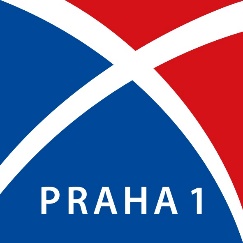             ŽÁDOST O KRÁTKODOBÉ UŽÍVÁNÍSPOLEČENSKÉHO STŘEDISKA VIANázev subjektu:Jméno:	Příjmení:	Titul:Email:	Mobilní telefon:	Rodné číslo/IČ:Adresa:Jméno a příjmení odpovědné osoby:	Mobilní telefon:Stručný popis akce (Obsah, cíl, vztah k MČ P1, předpokládaný počet účastníků):Termín konání akce a čas (doba pro přípravu akce, doba pro konání akce, doba pro likvidaci a úklid akce, předání vypůjčiteli):Prohlašuji, že údaje uvedené v této přihlášce jsou úplné a pravdivé a že jsem se seznámil/a s Provozním řádem společenského střediska VIA.Zájemce bere na vědomí, že jeho osobní údaje budou zpracovány v souladu s GDPR pro účel využití krátkodobého užívání společenského střediska VIA. Další informace o zpracování osobních údajů lze nalézt na www.praha1.cz či v listinné podobě v Infocentru ÚMČ Praha 1.……………………………………………………………jméno a příjmení…………………………………………………..podpisŽádost č. ……………………….. přijata dne: …………………………Razítko a podpis oprávněné osoby: ………………………………………………………Žádost byla schválena / zamítnuta dne …………………………